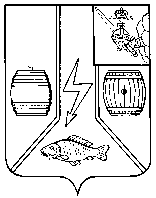 АДМИНИСТРАЦИЯ  КАДУЙСКОГО МУНИЦИПАЛЬНОГО ОКРУГАВОЛОГОДСКОЙ ОБЛАСТИП О С Т А Н О В Л Е Н И Е15 ноября 2023 г.                                                                                                №  907                                                                                                                                                                                         р.п. Кадуй Об утверждении Порядка формирования перечня мест для проведения ярмарок на территории Кадуйского муниципального округа Вологодской области         В соответствии с Федеральным законом от 6 октября 2003 г. № 131-ФЗ «Об общих принципах организации местного самоуправления в Российской Федерации», постановлением Правительства Вологодской области от 19 апреля 2010 г. № 437 «Об утверждении порядка организации ярмарок и требований организации продажи товаров (выполнения работ, оказания услуг) на них на территории Вологодской области», руководствуясь Уставом Кадуйского муниципального округа Вологодской области постановляю: 1. Утвердить прилагаемый Порядок формирования Перечня мест для проведения ярмарок на территории Кадуйского муниципального округа Вологодской области.2. Контроль за выполнением постановления возложить на заместителя Главы Кадуйского муниципального округа, начальника управления народно-хозяйственным комплексом Родичева А.В.         4. Настоящее постановление вступает в силу со дня его опубликования в Кадуйской газете «Наше время» и подлежит размещению на сайте Кадуйского муниципального округа в информационно-телекоммуникационной сети «Интернет».Утвержден постановлением Администрации Кадуйского муниципального округа от _____________ № ________(приложение)Порядокформирования Перечня мест для проведения ярмарок на территории Кадуйского муниципального округа Вологодской областиОбщие положения.1.1. Порядок формирования Перечня мест для проведения ярмарок на территории Кадуйского муниципального округа Вологодской области (далее - Порядок) разработан в целях организации взаимодействия Администрации Кадуйского муниципального округа в лице УНХК (далее - уполномоченный орган), организаторов ярмарок и иных заинтересованных лиц при формировании и изменении перечня мест для проведения ярмарок на территории Кадуйского муниципального округа (далее - Перечень мест), а также определяет сроки предоставления и перечень документов, необходимых для формирования и изменения Перечня мест.1.2. Основные определения, используемые в настоящем Порядке: ярмарка - форма торговли, организуемая в установленном месте и на установленный срок с предоставлением торговых мест с целью продажи товаров (выполнения работ, оказания услуг) на основе свободно определяемых непосредственно при заключении договоров купли-продажи и договоров бытового подряда цен; место проведения ярмарки - объект недвижимости (часть объекта недвижимости), часть земель или земельный участок (часть земельного участка), предназначенный для организации ярмарки, включенный в перечень мест для организации ярмарок на территории Кадуйского муниципального округа; перечень мест для проведения ярмарок — утвержденный постановлением Администрации Кадуйского муниципального округа перечень мест для проведения ярмарок на территории Кадуйского муниципального округа; торговое место - место на ярмарке, отведенное организатором ярмарки участнику ярмарки, осуществляющему деятельность по продаже товаров (выполнению работ, оказанию услуг); организатор ярмарки - органы местного самоуправления, юридические лица, индивидуальные предприниматели, осуществляющие организацию ярмарки на месте проведения ярмарки; участник ярмарки - юридическое лицо, индивидуальный предприниматель, самозанятый гражданин, зарегистрированные в установленном законодательством Российской Федерации порядке, а также гражданин, в том числе гражданин - глава крестьянского (фермерского) хозяйства, член такого хозяйства, гражданин, ведущий личное подсобное хозяйство или занимающийся садоводством, огородничеством, животноводством, которому предоставлено торговое место на ярмарке в порядке, определенном организатором ярмарки. Порядок формирования перечня мест для проведения ярмарок.2.1. Формирование и внесение изменений в Перечень мест осуществляется уполномоченным органом.2.2. Перечень мест для проведения ярмарок на территории Кадуйского муниципального округа Вологодской области утверждается постановлением Администрации Кадуйского муниципального округа.2.3. Основаниями для внесения изменений в Перечень мест являются:- заявки собственников зданий, сооружений (частей зданий, сооружений), земельных участков, желающих организовать ярмарку или предоставить право организации ярмарки в месте, не включенном в Перечень мест;- предложения органов местного самоуправления, подведомственных организаций о необходимости внесения изменений (о включении или исключении мест) в Перечень мест;- предложения органа исполнительной государственной власти области, уполномоченного в сфере управления имуществом области (в отношении находящихся в собственности области зданий, сооружений (частей зданий, сооружений), земельных участков (частей земельных участков).2.4. В Перечень мест не могут быть включены земельные участки (части земельных участков):- находящиеся в государственной или муниципальной собственности и предоставленные физическому или юридическому лицу;- в отношении которых утверждены схема расположения земельного участка на кадастровом плане территории или проект межевания территории, объявлен аукцион (опубликовано извещение о предоставлении земельного участка) или принято решение о предварительном согласовании предоставления данного земельного участка;- включенные в перечень земельных участков для предоставления гражданам в соответствии с законом Вологодской области от 8 апреля 2015 г. N 3627-ОЗ «О бесплатном предоставлении в собственность отдельным категориям граждан земельных участков, находящихся в государственной или муниципальной собственности, на территории Вологодской области»;- на которых предусмотрено размещение нестационарного торгового объекта в соответствии со схемой размещения нестационарных торговых объектов на земельных участках, находящихся в муниципальной собственности, или государственная собственность на которые не разграничена.2.5. Включение в Перечень мест зданий, сооружений (частей зданий, сооружений), земельных участков (частей земельных участков), находящихся в собственности Вологодской области, осуществляется по согласованию с органом исполнительной государственной власти Вологодской области, уполномоченным в сфере управления имуществом.В отношении находящихся в собственности Вологодской области зданий, сооружений (частей зданий, сооружений), земельных участков (частей земельных участков) уполномоченный орган вносит соответствующие изменения в Перечень мест в течение 30 (тридцати) рабочих дней со дня получения предложений от органа исполнительной государственной власти Вологодской области, уполномоченного в сфере управления имуществом области.2.6. Заинтересованные лица направляют в уполномоченный орган:-   заявку по форме согласно приложению к Порядку;- адреса и кадастровые номера зданий, сооружений (частей зданий, сооружений), в которых могут проводиться ярмарки;- адреса и кадастровые номера (кадастровые кварталы) земельных участков (частей земельных участков), на которых могут проводиться ярмарки, в том числе земельных участков, в пределах которых могут быть размещены палатки и ларьки в целях организации сезонных ярмарок, на которых осуществляется реализация продуктов питания и сельскохозяйственной продукции;- площадь (в квадратных метрах) зданий, сооружений (частей зданий, сооружений), земельных участков (частей земельных участков), на которой могут проводиться ярмарки;- тип ярмарки – специализированные (продовольственные товары, промышленные товары, сельскохозяйственная продукция), универсальные. 2.7. Рассмотрение заявок и предложений, принятие решения о внесении изменений в Перечень мест осуществляется уполномоченным органом в течение 30 рабочих дней со дня поступления в уполномоченный орган заявок и предложений.Для принятия решения уполномоченный орган вправе запрашивать необходимую информацию в органах государственной власти и органах местного самоуправления, у иных организаций и лиц в рамках их полномочий.Уполномоченный орган принимает решение о включении места для проведения ярмарки в Перечень мест по результатам рассмотрения заявок и предложений, копий документов, а также информации, полученной уполномоченным органом по запросам, направленным в соответствии с настоящим пунктом Порядка.Основаниями для отказа включения места для проведения ярмарки в Перечень мест являются:- несоблюдение заинтересованными лицами формы подачи заявки;- непредставление документов, наличие в представленных документах недостоверных данных;- несоответствие места проведения для ярмарки требованиям, установленным Порядком организации ярмарок.                             Приложение к ПорядкуЗАЯВКАо включении (исключении) в Переченьмест для проведения ярмарок на территорииКадуйского муниципального округа Вологодской области1. Заявитель_______________________________________________________________                            (фамилия, имя и отчество гражданина, наименование юридического лица, наименование органа             	      местного самоуправления, подведомственного организаций, органа исполнительной  		      государственной власти области, уполномоченного в сфере управления имуществом области)2. Место нахождения заявителя_______________________________________________                                                                             (указывается адрес регистрации, только для юридических лиц и 			                    индивидуальных предпринимателей)3. Фамилия, имя, отчество руководителя_______________________________________                                             (только для юридических лиц)4. Контактный телефон:_____________________________________________________5. ОГРН: _________________________________________________________________6. ИНН:___________________________________________________________________Прошу включить (исключить) в Перечень мест следующие объекты:Приложение: на ____ листах_____________                       ______________________           ______________________       дата			                          подпись		                                         расшифровка							Глава Кадуйского муниципального округа      Вологодской области                                                                            С.А. ГрачеваНаимено-вание террито-риального управле-ния Админи-страции Кадуйского муници-пального округаВид места (здание, сооружение (часть здания, сооружения), земельный участок (часть земельного участка),  собственникМесто прове-дения(адрес)Площадь(кв. м) места, на которой могут проводиться ярмаркиТип ярмарки (специализиро-ванная, универсальная)Количе-ство торговых местСроки проведения ярмарки (ярмарка выходного дня, постоянная и тд.)